Новосибирская область г. ИскитимВсероссийский конкурс экологических проектов «Волонтеры могут все»Номинация – «Вторая жизнь отходов»Индивидуальное участие«Мусорная проблема Искитима»ФИО автора проекта -  Троянова Алина АлексеевнаПаспорт проекта«Мусорная проблема Искитима»Автор проекта – Троянова Алина Алексеевна, 10.14.2009; 633203, Новосибирская область, г. Искитим, м-р Индустриальный 10а-15; т. 8951-371-88-84, naturalist_isk@mail.ru, https://vk.com/sveet_cheek Цель проекта: применить раздельный сбор твердых коммунальных отходов в условиях города ИскитимаЗадачи проекта:изучить положительные практики по раздельному сбору ТКО; провести наблюдения за вывозом мусора в городе и выявить существующие проблемы.провести опрос обучающихся и жителей города на тему: «Мусорная проблема - все зависит от нас!»;проконсультироваться по вопросу вывоза и сортировке мусора в организациях занятых в данной сфере, посетить мусорный полигон города Искитима;выяснить, какие экологические проекты и акции помогут решению «Мусорной проблемы» в городе и принять участие в данных акциях; выявить организации,  занимающиеся сбором вторичного сырья в Искитиме;рассказать о возможностях решения «Мусорной проблемы» в школе (провести выступления в классах с раздачей листовок), разместить  информацию по теме на сайте МАОУ ДО ЦДО.Целевая аудитория проекта: учащиеся 4 «Б» класса школы № 3 города Искитима, жители города Искитим.Сроки и период реализации проекта: сентябрь 2019 г. – март 2020 г.География проекта: город ИскитимКраткое описание механизма реализации проекта:В ходе организационного этапа был составлен календарный план проекта и спланированы мероприятия. В начале основного этапа изучили передовые практики по раздельному сбору отходов на примере Германии и Японии, а также была проанализирована информация по теме «мусорной реформы». В Новосибирске установлено около 1500 контейнеров для раздельного сбора мусора. В городе Искитиме такие контейнеры отсутствуют. Но для сбора опасных ртутьсодержащих отходов: отработанных батареек, неисправных медицинских термометров и энергосберегающих лампочек в нашем  городе установлены специальные эко-боксы, мы выяснили адреса их размещения. Далее был проведен опрос одноклассников. В ходе, которого ребятам отвечали  на 3 вопроса: Оцени по пятибалльной шкале, как в Искитиме проходит «Мусорная реформа». Что нужно сделать, чтобы мусора было меньше? Готов ли ты участвовать в экологических акциях по раздельному сбору мусора? Было опрошено 24 человека. 23 из них не довольны  мусорной реформой в городе.   Все опрошенные предлагают пути решения проблемы: не мусорить; убирать за собой; сортировать и перерабатывать.  А 16 - готовы принять участие в экологических акциях по раздельному сбору отходов.Затем провели наблюдения за мусорными площадками нашего  города. Еще в  июле 2019 г. на них были установлены желтые контейнеры для сбора пластика. В ноябре 2019 г. во время наблюдения было замечено, что пластиковый мусор, вывозит та же машина, что и мусор из обычных баков. Мы позвонили диспетчеру  ООО «Экология-Новосибирск», нам объяснили, что пластиковый мусор действительно вывозят вместе с остальным  на мусорный полигон, но там имеется сортировочный пункт. В организации «Прогресс» нам подтвердили эту информацию.  Мы посетили мусорный полигон Искитима и выяснили, что уже полтора года там работает  пункт сортировки ТКО ИП «Бунич». Вот что мы узнали у руководителя данного пункта Вячеслава Сергеевича: «Весь мусор сортируется на следующие виды: картон, бумага, разные виды пластика, прозрачное, зеленое и коричневое стекло, упаковочные мешки, черные и цветные металлы. Сортировка происходит вручную на специальной конвейерной ленте.   А оставшийся мусор закапывается на полигоне.  Объемные материалы (картон, ПЭТ, мешки) прессуют на специальных прессах в тюки. Сортированные отходы отвозят в специализированные пункты приема». Всего на сортировке мусора трудятся 10 человек. Потом мы выяснили, какие экологические акции по сбору вторичного сырья проходят и в нашем городе. Такими акциями являются: «Школы за раздельный сбор отходов», реализуется Новосибирским отделением Всероссийского общества охраны природы.  Принимают: макулатуру, отработанные батарейки, пластиковые крышечки и электронный лом. И проект «Разделяй и сохраняй», реализуется НРОО «Экологи». Принимают: ПЭТ, пластиковые крышечки, использованные батарейки. Мы приняли участие в двух проектах. К участию в акции привлекли одноклассников и их семьи, а также сотрудников зооцентра «Аквариум» и объединения МАОУ ДО ЦДО. 	Далее, мы выяснили, где в городе Искитиме можно сдать вторичное сырье. Таких пунктов оказалось  мало. Макулатуру, металлолом и ПЭТ отходы принимают  в п. Чернореченском, по адресу улица Советская 10 Г, а пластиковые крышки, бутылки от бытовой химии, старые пакеты и мешки от сахара можно сдать на территории завода ЖБИ-5.  Мы изготовили информационные листовки «Все на борьбу с мусором!» Для выступления в классах была составлена презентация. Обсуждение темы было активным, все ребята с удовольствием делились своими способами решения проблемы. В завершении выступления детям были вручены листовки. Ожидаемые (достигнутые) результаты проекта (количественные и качественные):У участников проекта сформировались экопривычки по раздельному сбору мусора. Размещённая информация о проблеме раздельного сбора мусора на сайте МАОУ ДО ЦДО Привлеченные пантеры проекта: ИП «Бунич»,  OOO «Экология-Новосибирск», Пункты приема ТКО в Искитиме; Региональная общественная организация «Экологи», Новосибирское отделение Всероссийского общества охраны природы.Мультипликативность (тиражируемость) проекта: проект применим для других территорий.Приложения:- Активные ссылки: https://youtu.be/-PxAIKUCq88 - Благодарственные письма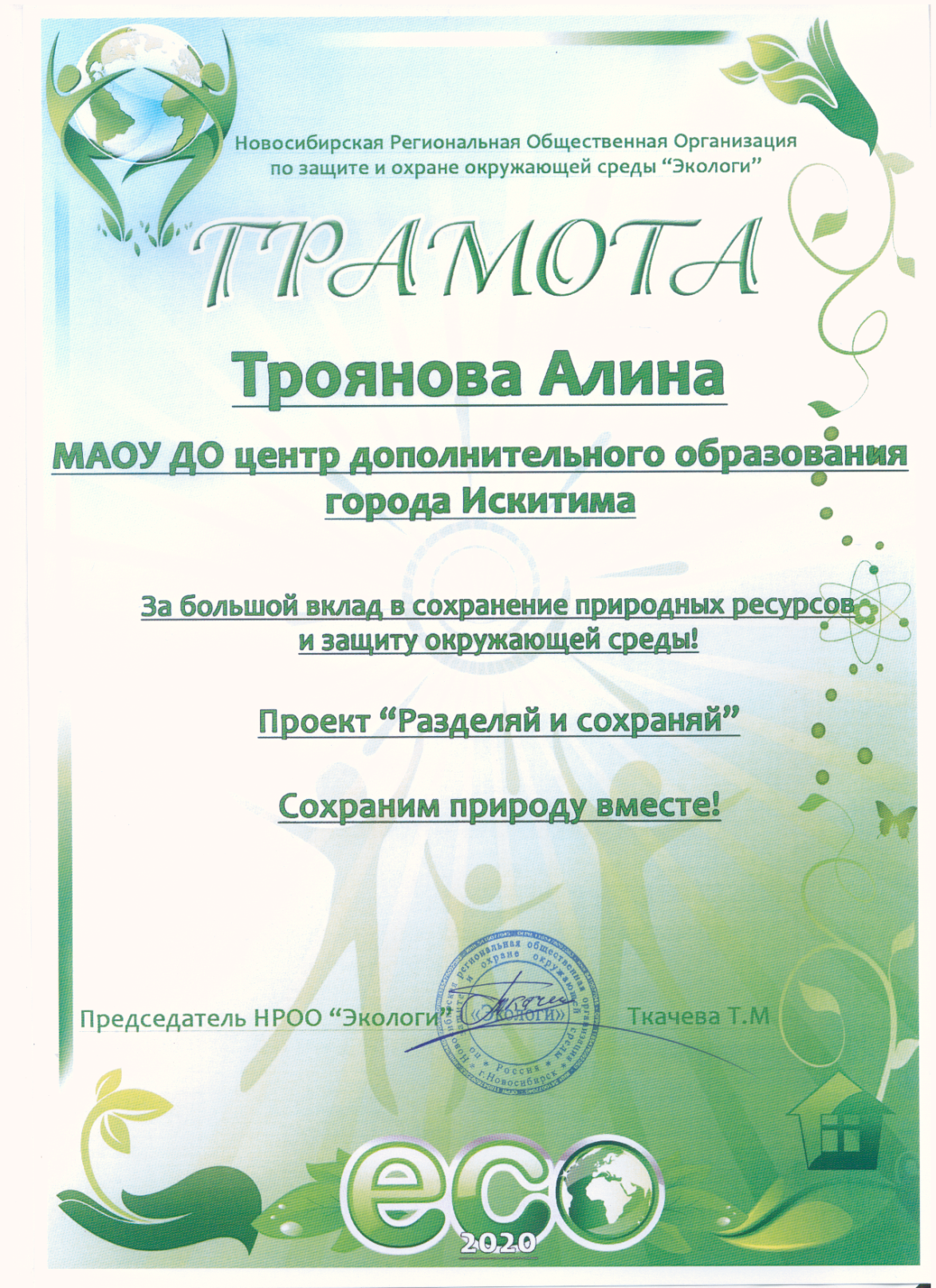 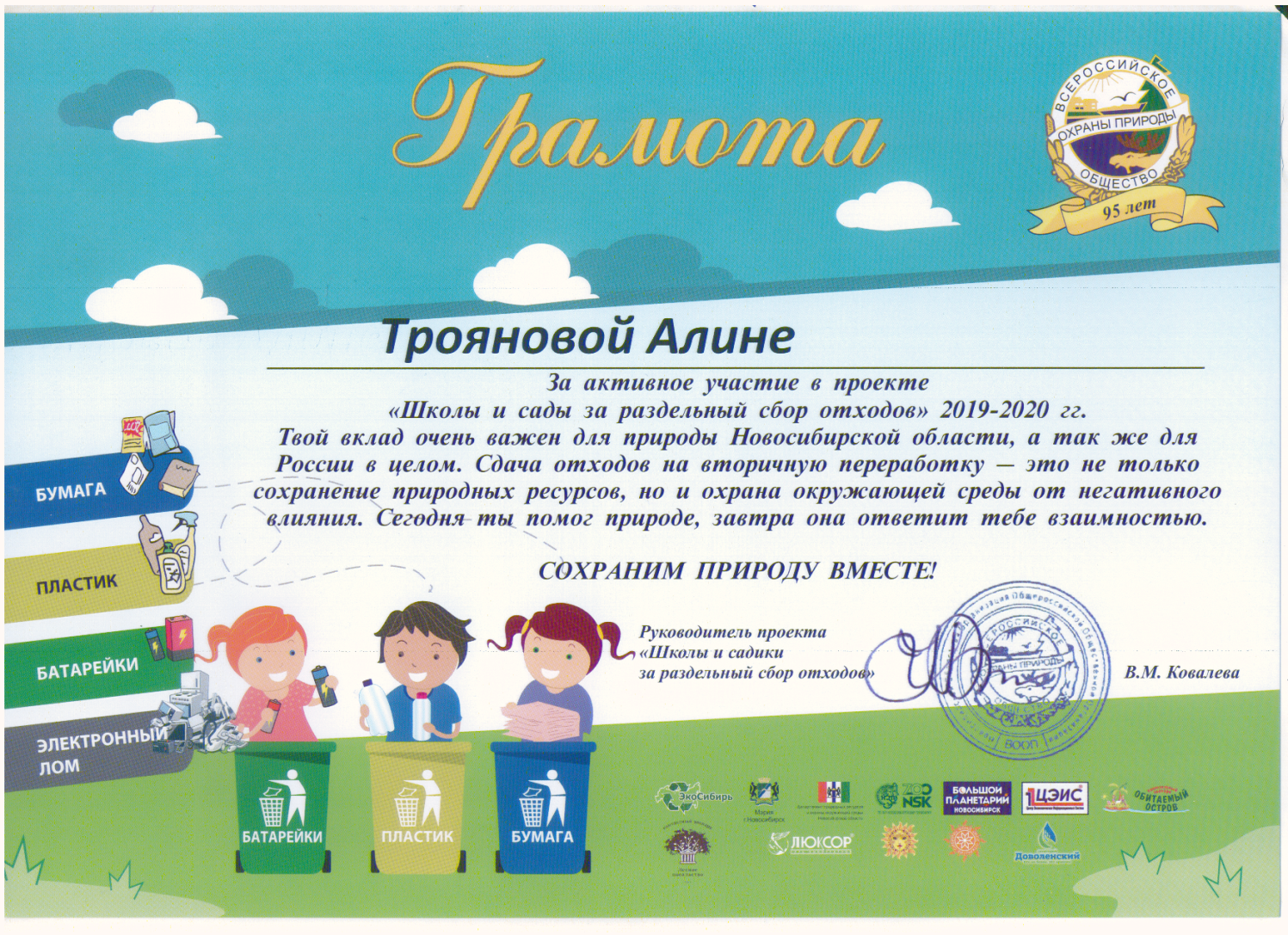 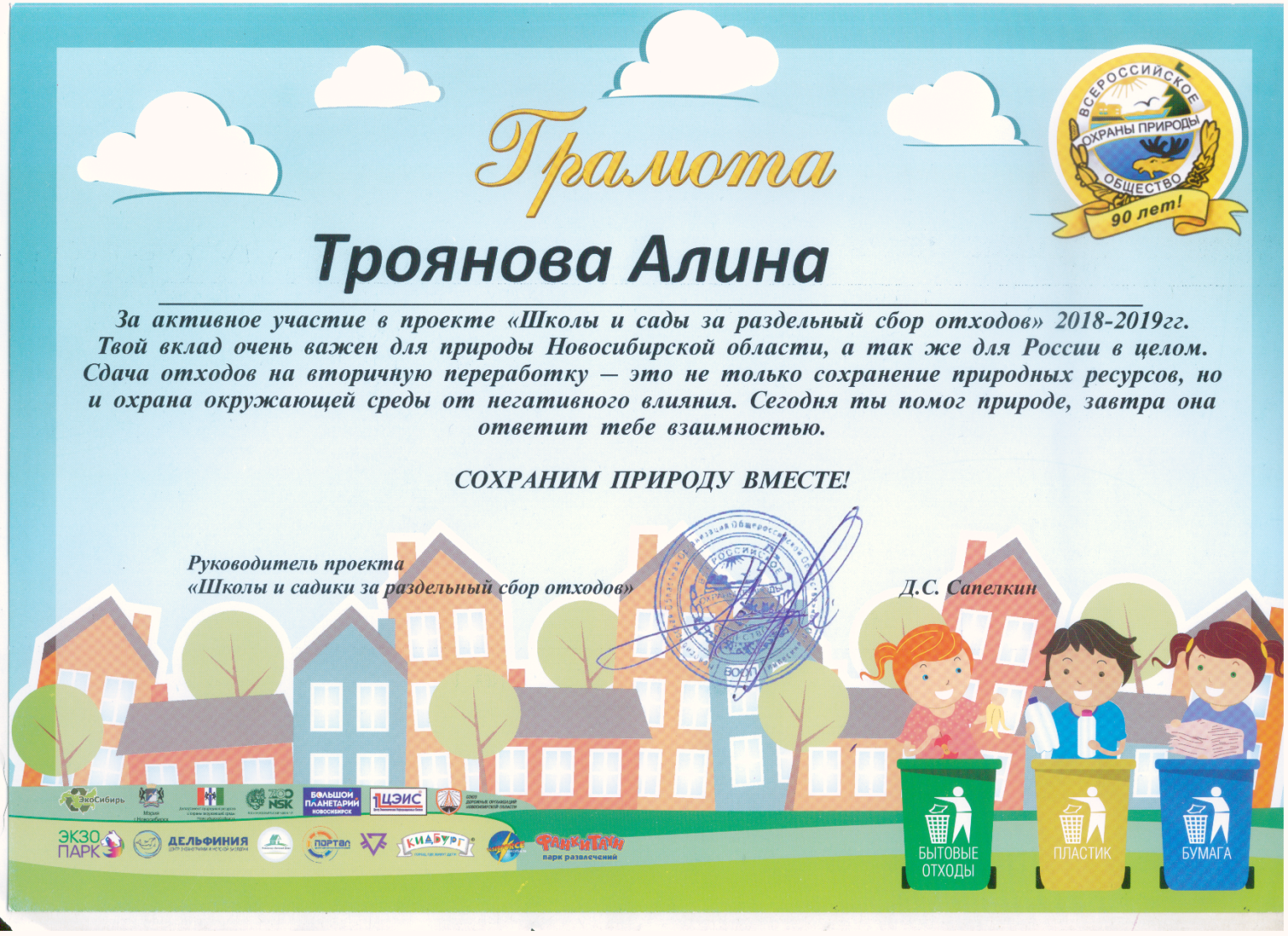 Фотографии событий проекта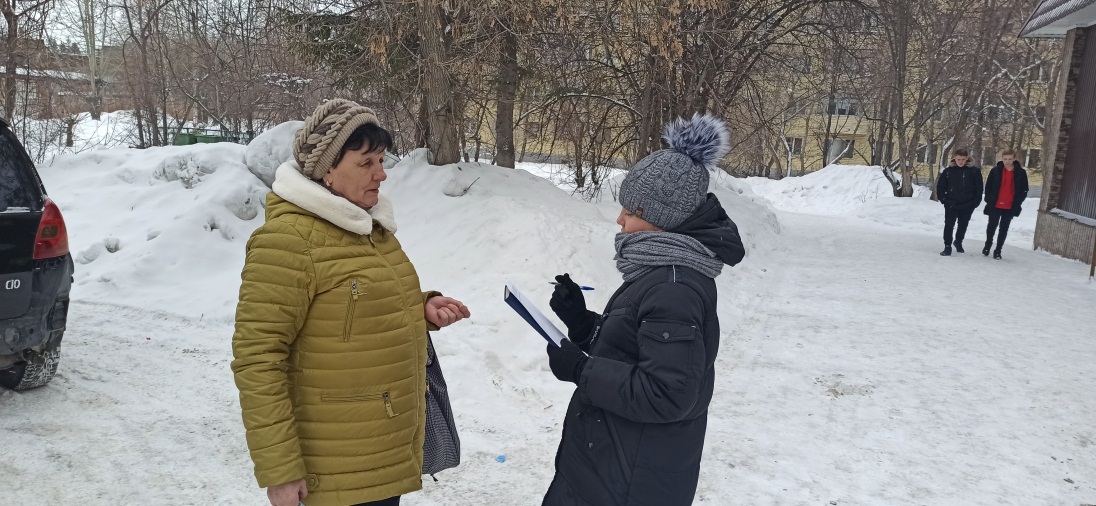 Наименование параметраПоказательОпрошены жители города разного возраста125 человекИзготовление экологических листовок50 штукСобрано и сдано макулатуры286 кгСобрано и сдано отработанных батареек12 кгСобрано и сдано ПЭТ бутылок30 кгСобрано и сдано другого пластика 7 кгСобрано и сдано пластиковых крышек23 кгСобрано и сдано металлолома20 кгСобрано и сдано электронного лома2,5 кгОсвещение реализации проекта на сайте МАОУ ДО ЦДО3 материалаПриняли участие в проекте200 человек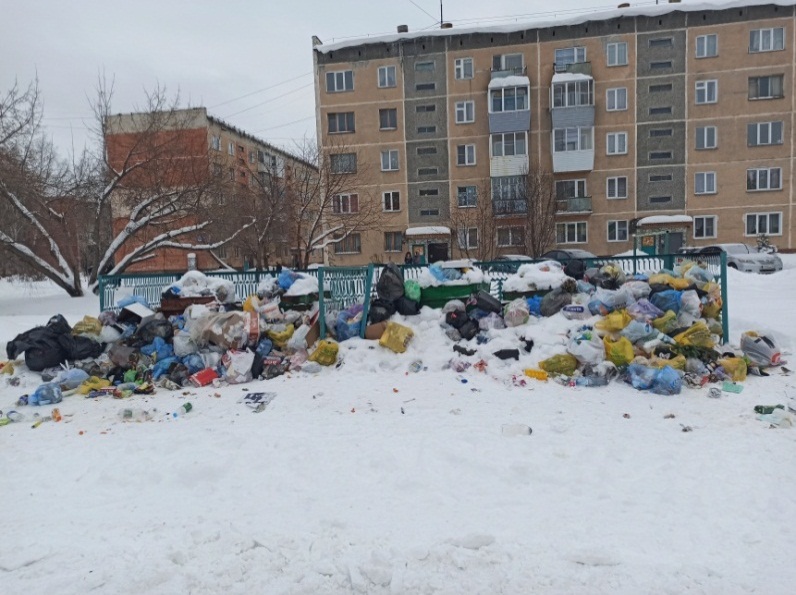 Рис.1 «Мусорный завал» в новогодние праздники на площадке по адресу Индустриальный м/р 8а 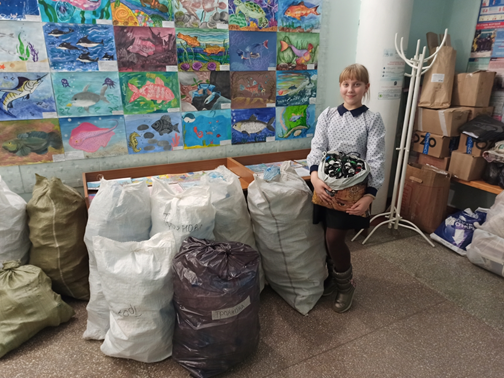 Рис.2 Победитель  акции (по количеству собранных ПЭТ и пластиковых крышек) – Троянова АлинаРис. 3 Награждение активных участников акций по раздельному сбору вторичного сырья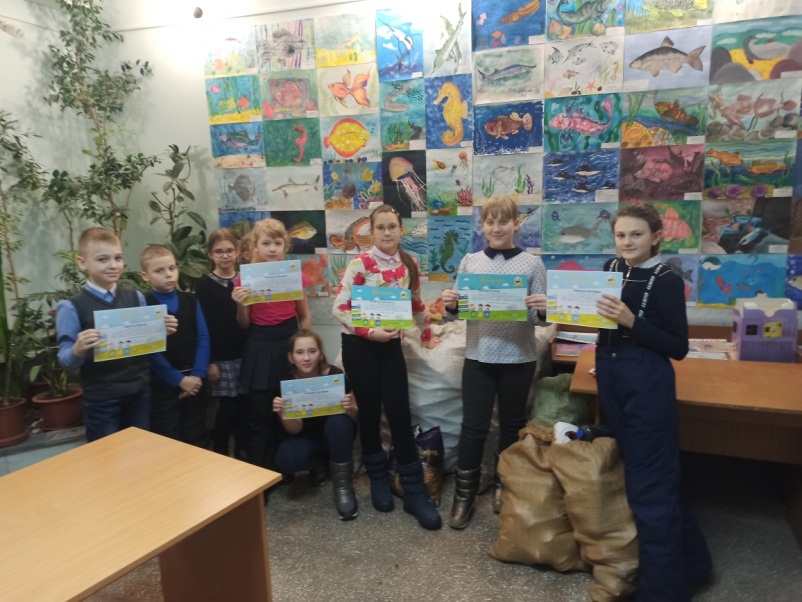 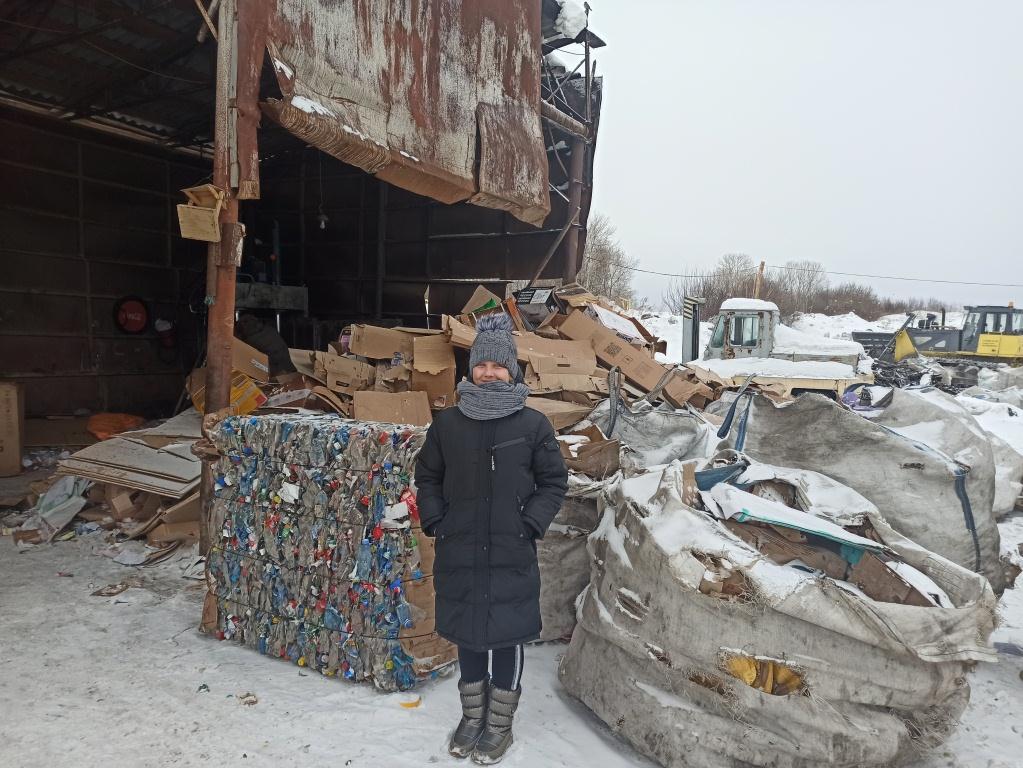 Рис. 4  Посещение мусоросортировочного пункта на полигоне для ТКО г. ИскитимаРис. 5 Опрос жителей Искитима